Predmet: RGMročníkPrepíš slová písaným písmom: ___Samo          som           sama         Sisa_______________________________Prepíš vety:                                      Mama si sama? Som. ____________________Mama má Sama.   _____________________    Samo má .											     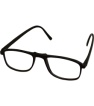 Má mama ?_____________________________				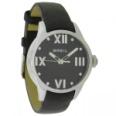 Ema má mamu. 											Mama má Emu.											